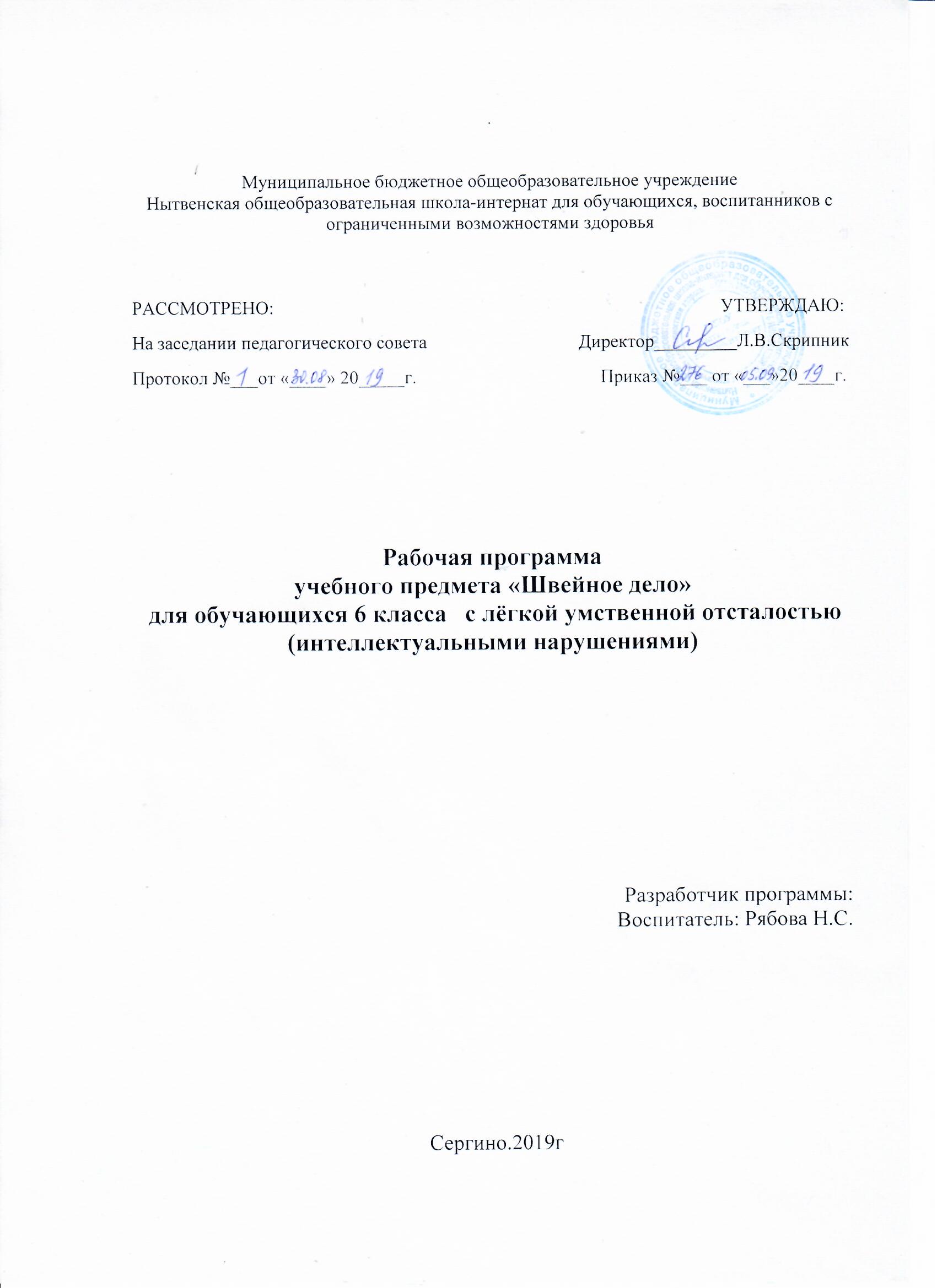 СодержаниеПояснительная   запискаПрограмма учебного предмета «Швейное дело» для обучающихся 6 класса с лёгкой умственной отсталостью (интеллектуальными нарушениями) составлена на основе нормативно-правовых документов и инструктивно-методических материалов:-Программы специальных (коррекционных) общеобразовательных учреждений VIII вида 5-9 классы, сборник 2, под редакцией Воронковой В. В., Гуманитарный издательский центр ВЛАДОС, Москва, 2012 г., допущена Министерством образования и науки Российской Федерации.- Приказ Министерства образования и науки РФ от 31.03.2014 № 253 года «Об утверждении федерального перечня учебников, рекомендованных к использованию при реализации имеющих государственную аккредитацию образовательных программ начального общего, основного общего, среднего общего образования»; -Приказ Министерства образования и науки РФ от 21.04.2016 № 459 «О внесении изменений в федеральный перечень учебников,  рекомендованный при реализации  имеющих государственную аккредитацию образовательных программ начального общего, основного общего, среднего общего образования, утвержденный  приказом Министерства образования и науки РФ от 31.03.2014 № 253 года»;  — Адаптированная основная общеобразовательная программа образования   обучающихся с лёгкой умственной отсталостью (интеллектуальными нарушениями) МБОУ Нытвенской общеобразовательной школы-интернат для обучающихся, воспитанников с ограниченными возможностями здоровья;— и иные нормативно-правовые акты, регламентирующие образовательную деятельность.    Программа предназначена для преподавания швейного дела в 6 классе как одного из профилей трудового обучения в общеобразовательных учебных заведениях для детей с интеллектуальными нарушениями. В процессе обучения учащиеся усваивают необходимые в быту и посильной индивидуальной трудовой деятельности знания и умения. Обучение швейному делу развивает мышление, способность к пространственному анализу, мелкую и крупную моторики воспитанников. Кроме того, выполнение швейных работ формирует у них эстетические представления, благотворно сказывается на становлении их личностей, способствует их социальной адаптации и обеспечивает им в определенной степени самостоятельность в быту.   Основной целью курса является повышение уровня познавательной активности учащихся и развитие их способности к осознанной регуляции трудовой деятельности.Достижение цели предполагает решение ряда задач:развитие мышления, способности к пространственному анализу;формирование эстетических представлений и вкуса;воспитание культуры труда и умение использовать в практической деятельности общеобразовательных знаний и навыков.Программа составлена с учетом уровня обученности воспитанников, индивидуально-дифференцированного к ним подхода, что позволяет направлять процесс обучения не только на накопление определенных знаний и умений, но и на максимально возможную коррекцию психофизиологических особенностей обучающихся. При проведении коррекционной работы важен метод совместных действий или сотворчества, которое максимально отвечает познавательным возможностям детей и позволяет в наглядной форме демонстрировать или выполнять ту или иную работу, предоставляя ребенку ту часть задания, которая находится в зоне его ближайшего развития.Общая характеристика учебного предметаКаждый раздел состоит из нескольких тем и содержания работы по каждой из них. Время, отведённое на изучение темы, может варьироваться в зависимости от степени её усвоения учащимися и материально-технического обеспечения мастерской.    Особое внимание уделяется изучению темы «Построение чертежа» различных изделий. Необходимо признать, что самостоятельно выполнять чертежи швейных изделий выпускницы вспомогательных школ не смогу. Поэтому целью изучения этого учебного материала является «объяснение» чертежа с тем, чтобы ученики могли читать чертёж, ориентироваться в нем, пользоваться готовыми выкройками и в школе и в дальнейшей самостоятельной жизни.Тема «Раскладка выкройки на ткани», «Раскрой деталей изделия» встречаются при выполнении каждого изделия. При их изучении выполняются тренировочные упражнения, используя макеты из бумаги, лоскутков. Надо понимать, что по-настоящему самостоятельно выполнить раскладку выкройки и раскрой основная масса учащихся не сможет, поэтому данные темы проходят под контролем учителя.           Выше сказанное замечание нужно сделать и относительно темы «Расчет расхода ткани на изделие». Объясняя, наглядно демонстрируя ученицам, откуда берется та или иная мера ткани, учитель в то же время не требует от них самостоятельного расчета. То, что учащиеся смогут примерно «прикинуть» количество потребной ткани, нужно считать хорошим, но не всегда  достижимым результатом.         Учебное содержание раздела «Материаловедение» сгруппировано в блок. Важно, чтобы учащиеся усвоили технологические и эксплуатационные свойства наиболее употребительных видов тканей и могли определять эти ткани по внешнему виду и характерным признакам.Описание места учебного предмета  в учебном  планеУчебный предмет «Швейное дело»  изучается  с 5 -  9 класс.Программа  составлена из расчета 204 часа  (6 часов в неделю) на изучение   в 6 классе. 5.Содержание учебного предмета6 класс

Вводное занятие
 Задачи обучения и план работы на четверть. Правила работы в мастерской. Распределение рабочих мест.
Швейные изделияТеоретические сведения. Сведения о швейных изделиях. Отделочные материалы. Влажно-тепловая обработка швейных изделий.
Волокна и ткани.Теоретические сведения.  Сведения о прядении и ткачестве, их производстве. Отделка и дефекты тканей. Полотняное, саржевое и сатиновое переплетение. Производство хлопчатобумажной ткани. Свойства хлопчатобумажной  и льняной ткани. Умение. Распознавание вида хлопчатобумажной  и льняной ткани.
Упражнение. Выполнение полотняного, саржевого и сатинового переплетения. Составление коллекции хлопчатобумажных и льняных тканей.
Обработка срезов, сборок и мягких складок в швейных изделиях Обработка обтачкой среза ткани
Теоретические сведения. Виды срезов и свойства ткани.Обтачка: виды и применение в изготовлении белья и легкого платья, правила соединения.
Умение. Ориентировка, пооперационной предметной карте.
Упражнение. Обработка срезов ткани с помощью обтачки на образце.
Практические работы. Раскрой и стачивание долевых, поперечных и косых обтачек с опорой на операционную предметную карту. Обработка деталей обтачкой (одинарной и двойной).
Обработка долевой обтачкой косого среза ткани
Изделие. Косынка для работы.
Теоретические сведения. Косой срез ткани: свойства (растяжимость и сыпучесть краев), учет свойств, при обработке изделия.
Практические работы. Складывание ткани для раскроя косынки. Определение правильности косого среза на ткани. Определение размера долевой обтачки для обработки среза. Раскрой и соединение долевой обтачки. Обработка долевой обтачкой косынки.
Самостоятельная работа Обработка закругленного среза двойной косой обтачкой. Выполнение машинным способом сборок по поперечному срезу.
Обработка сборок 
Изделие. Отделка изделия (сборки).
Теоретические сведения. Сборка как отделка на женском и детском легком платье, белье, рабочей одежде. Правила припуска ткани на сборку. Положение регулятора строчки на швейной машине для выполнения сборок.
Упражнения. Прокладывание на образце двух параллельных строчек на швейной машине и ручным способом (мелкими сметочными стежками).
Практические работы. Выполнение и равномерное распределение сборок. Обработка мягких складок
Изделие. Отделка изделия (мягкие складки).
Теоретические сведения. Значение мягких складок для отделки белья, легкого платья. Правила расчета ткани, кружев или шитья на мягкие складки при раскрое. Различие в обработке мягких складок при индивидуальном и массовом изготовлении изделий.
Упражнение. Выполнение на образце мягких не заутюженных складок.
Практические работы. Разметка складок. Заметывание складок по надсечкам или копировальным стежкам.Изделие. Заплата.
Теоретические сведения. Эстетика одежды.
Заплата: формы, способы пришивания. Ручной способ.
Упражнение. Пришивание заплаты ручным способом на образце.
Практические работы. Подбор ткани для заплаты из гладко-крашенной ткани и с рисунком (в соответствии с тканью изделия по качеству, цвету, рисунку). Подготовка изделия к ремонту. Определение места наложения и размера заплаты. Раскрой заплаты с прибавкой на швы. Подгибание и заметывание срезов заплатыВводное занятие.
 Задачи обучения и план работы на четверть. Правила работы в мастерской.Повторение: Виды соединительных и краевых  швов.
Выполнение машинных швов Теоретические сведения. Виды соединительных швов, ширина в готовом виде (0,7 см), конструкция, применение. Запошивочный, настрочной  ирасстрочной швы.
Умение. Выполнение запошивочного шва.
Упражнение. Выполнение запошивочного шва на образце.
Практические работы. Сложение ткани с выпуском одного среза. Вкладывание одной детали в подогнутый срез второй. Сметывание детали с соблюдением установленной ширины шва. Выполнение запошивочного шва.
Построение чертежей одежды 
Теоретические сведения. Снятие мерок, их названия  и обозначения. Правила и последовательность измерения человеческой фигуры. Обозначение мерок. Размеры изделия. 
Понятие масштаб. Масштабная линейка, применение, приемы работы. Умение. Снятие мерок и их записьПрактические работы. Определение по меркам  полуобхвата груди и бедер размеров изделий.Пошив фартука на поясе Изделие. Фартук с закругленным срезом на поясе.
Теоретические сведения. Фартук: ткани для пошива, детали, названия контурных срезов, швы, виды отделки. Снятие мерок. Построение чертежа. 
Практические работы. Прокладывание контрольной линии на основной детали. Определение размера и изготовление из отделочной ткани косой обтачки. Обработка закругленного среза основной детали двойной косой обтачкой. Прокладывание машинных строчек для образования сборок по верхнему срезу. Равномерное распределение сборок. Обтачивание концов пояса. Заметывание одного среза пояса, определение его середины, совмещение с серединой основной детали. Приметывание и соединение пояса с основной деталью. Отделка и утюжка фартука.Ремонт одежды 
Изделие. Заплата.  
Теоретические сведения. Эстетика одежды.
Заплата: формы, способы пришивания. Машинный способ.
Упражнение. Пришивание заплаты машинным способом на образце.
Практические работы. Подбор ткани для заплаты из гладко-крашенной ткани и с рисунком (в соответствии с тканью изделия по качеству, цвету, рисунку). Подготовка изделия к ремонту. Определение места наложения и размера заплаты. Раскрой заплаты с прибавкой на швы. Подгибание и заметывание срезов заплаты. Определение вида ремонта. Подбор ниток и тканей. Раскрой заплатки. Подготовка места наложения заплаты. Наметывание заплаты. Настрачивание заплаты накладным швом на швейной машине. Утюжка изделия.
III четверть 
Вводное занятие 
Обязанности по сохранению оборудования в мастерской. Проверка состояния и подготовка к работе инструмента и швейных машин. Правила техники безопасности при обращении с ними.Построение чертежа  и пошив  ночной сорочки с круглым вырезом 
Изделие. Сорочка с круглым вырезом. 
Теоретические сведения.  Способы перевода контурных линий. Нижняя сорочка, ткани для пошива, детали, швы. Названия контурных срезов. Определение середины деталей путем сложения. Разновидности обработки срезов косой обтачкой. Назначение надсечки.
Практические работы. Прокладывание контрольных линий (посередине деталей). Соединение деталей изделия по образцу. Сметывание деталей. Обработка боковых и плечевых срезов запошивочным швом. Обработка косой обтачкой горловины и пройм изделия с применением различных дополнений (кружево, тесьма). Утюжка изделия.
Обработка углов и карманов в швейных изделиях
Изделие. Накладной карман.
Теоретические сведения. Сведения о подкройных обтачках.Обработка углов подкройной обтачки. Карман, назначение, фасоны. Отделочная строчка. Детали кармана с отворотом. Размер припусков на подгиб и отворот.
Умение. Работа по лекалу.
Упражнение. Выполнение на образце накладных карманов гладкого с прямыми углами и закругленного с отворотом.
Практические работы. Раскрой деталей кармана по лекалу. Обработка верхнего среза кармана швом вподгибку с закрытым срезом. Обтачивание отворота. Прокладывание мелких прямых стежков по линии подгиба закругленного среза и стягивание проложенной нитки для образования подгиба (или заметывание шва вподгибку с открытым срезом с закладыванием складочек в местах закруглений). Нанесение линии настрачивания кармана на изделие. Наметывание и соединение кармана с основной деталью отделочной строчкой по заданному размеру. Выполнение закрепки в отделочной строчке.
Вышивка лентами.Теоретические сведения. Материалы и инструменты. Подготовка к вышивке. Ручные стежки и швы. Стежки лентами. Оформление изделий. Практические работы. Выполнение основных стежков и швов.Ремонт одежды 
Изделие.  Штопка. 
Теоретические сведения. Эстетика одежды.
Практические работы.  Определение вида ремонта. Подбор ниток. Подготовка ткани под штопку. Выполнение штопки. Утюжка изделия.IV четверть 
Вводное занятие 
Виды предстоящих работ. Проверка состояния и подготовка к работе инструмента и швейных машин. Правила техники безопасности при обращении с ними.Раскрой  и пошив фартука с нагрудником 
Изделие. Фартук с нагрудником и бретелями, накладными карманами и сборками или мягкими складками по поясу.
Теоретические сведения. Фартук, фасоны, назначение фасонов, ткани для пошива, название деталей и контурных срезов. Одинарные и парные детали фартука. Правила экономного расходования ткани при раскрое.
Умение. Экономия ткани при раскрое изделия. Самостоятельная проверка раскладки выкройки и раскрой. Ориентировка в работе по образцу изделия. Коллективное обсуждение последовательности операций пошива на основе предметной технологической карты. Краткая запись плана работы. Уточнение плана в процессе работы. Анализ качества выполненного изделия при сравнении с образцом.
Практические работы. Снятие мерок. Изготовление выкройки в натуральную величину с учетом сборок или складок по линии пояса. Обозначение мест настрачивания карманов. Раскладка и крепление выкройки на ткани с учетом рисунка и долевой нити, припусков на швы. Настрачивание кармана. Собирание сборок или закладывание мягких складок. Обработка нижней части фартука подкройной обтачкой, верхнего среза карманов — швом вподгибку. Соединение накладным швом кармана с основной деталью изделия. Соединение обтачным швом парных деталей нагрудника с одновременным втачиванием бретелей. Соединение поясом нагрудника и нижней части фартука. Заметывание шва. Выполнение отделочной строчки на ширину лапки. Утюжка изделия.Вышивка лентами.Теоретические сведения. Материалы и инструменты. Подготовка к вышивке. Ручные стежки и швы. Стежки лентами. Практические работы. Выполнение розы на каркасе, сложная роза, ромашка, подсолнух. Оформление изделий. Контрольная работа 
Пошив  фартука на поясе по готовому крою. Анализ контрольной работы .Практическое повторение. Пошив косынки 1четверть 48 часаТехнология. Швейное дело: учебник для 6 кл. спец. (коррекц.) образоват. Учреждений VIII вида /Г.Б.Картушина Г.Г. Мозговая 5-е издание-М.: Прсвещение,2007г.Технология. Швеейное дело: рабочая тетрадь для 6 кл. спец. (коррекц.) образовательных учреждений VIII вида /Г.Б.Картушина  Г.Г.Мозговая Издательство «Просвещение», 2009г.                                       Демонстрационный материал.         Техника безопасности при ручных и машинных работах.Электробезопасность.Утюг бытовой электрическийУниверсальная машина бытового назначения.Регулировка и уход за швейной машиной.Классификация текстильных волоконНатуральные растительные волокна.Прядение.Виды пряжи.Текстильные переплетения.Символы по уходу за одеждойТехнологическая карта: « Обработка косынки».Технологическая карта: « Обработка фартука на поясе».Технологическая карта: « Обработка сорочки».Технологическая карта: « Обработка карманов».Технологическая карта: «Обработка фартука с нагрудником»Инструкционная карта: « Изготовление мягких складок».Инструкционная карта: «Обработка фартука».Инструкционная карта: «Изготовление ночной сорочки»Инструкционная карта: «Обработка оборки».Технология изготовления ночной сорочки.                                                                                                  ДИДАКТИЧЕСКИЙ МАТЕРИАЛ Коллекция промышленных образцов тканей и ниток и фурнитуры.Коллекция «Хлопок и продукты его переработки»Технология изготовления машинных швов. Альбом. Образцы машинных швов, ручных стежков и готовых изделий.Карточки-задания.Схемы.          ОБОРУДОВАНИЕ, ИНСТРУМЕНТЫ И ПРИСПОСОБЛЕНИЯ               1. Доска2. Швейные машины с электрическим приводом.3. Электрический утюг.4. Гладильная доска.5. Ножницы.6. Ручные иглы.7. Швейные нитки.8. Сантиметровые ленты.9. Метровая линейка.10. Стол раскроя.11. Столы 	12. Стулья..1Пояснительная записка……………………………………………2-42Общая характеристика учебного предмета.……………………..53Описание места учебного предмета в учебном плане…………..64 Предметные результаты освоения  учебного предмета……………………………………………………………7-85Содержание учебного предмета………………………………….9-136Тематическое планирование с определением основных видов деятельности  обучающихся ……………………………………14-277Материально-техническое  и учебно-методическое  обеспечение  образовательной деятельности……………………………………….28-294.Предметные результаты освоения  учебного предметаПредметные результаты освоения АООП образования включают освоенные обучающимися знания и умения, специфичные для каждой предметной области, готовность их применения.По учебному предмету «Швейное дело» обучающиеся 6 классадолжны знать:-правила безопасной работы с ручными инструментами и на швейной машине,- принцип изготовления пряжи, нитей и тканей, -виды приводов швейной машины, правила подготовки швейной машины к работе;-возможности вышивки лентами, основные приёмы и материалы;-правила заправки изделия в пяльцы, виды простейших ручных швов и стежков;-конструирования одежды, правила построения и оформления чертежей швейных изделий;-правила снятия мерок для построения чертежа и условные обозначения;- правила подготовки выкройки к раскрою;-технологию выполнения следующих швов: стачного взаутюжку, расстрочного, накладного с закрытым срезом, вподгибку с открытым и закрытым срезом, правила обработки накладных карманов и бретелей;должны уметь:-соблюдать требования безопасности труда и правила пользования ручными инструментами, машинами и оборудованием;-определять в ткани нити основы и утка, лицевую и изнаночную стороны;- наматывать на шпульку, заправлять верхнюю и нижнююнитки, запускать швейную машину и регулировать её скорость, выполнять машинные строчки (по прямой, по кривой, споворотом на определённый угол с подъёмом прижимной лапки, регулировать длину стежка;- подбирать иглы и нитки, заправлять изделие в пяльцы, закреплять рабочую нитку на ткани без узла, выполнять простейшие ручные швы;- снимать мерки, записывать результаты измерений;-выполнять на швейной машине следующие швы: стачной взаутюжку, стачной вразутюжку, расстрочной, накладной с закрытым срезом, в подгибку с открытым и закрытым срезом, -обрабатывать срезы швов в подгибку с закрытым срезом, определять качество готового изделия,- ремонтироватьодежду заплатами.РазделРаздел                      темакол-во часовдата   оборудование   оборудование Коррекционная работа                                                                ПримечаниеВводное занятиеВводное занятиеВводное занятие.                          Инструктаж по охране труда.1Учебник. Инструктажи.Плакат по т.б.Учебник. Инструктажи.Плакат по т.б.Волокна и ткани.Волокна и ткани.Сведения о швейных изделияхОтделочные материалыСведения о волокнах.Сведения о прядении.Отделка тканей. ДефектыП.р.Составление коллекции тканей с различными видами отделки.Полотняное переплетениеП.р.Выполнение образца полотняного переплетения из бумагиСаржевое переплетениеВыполнение образца саржевого переплетения.Выполнение образца сатинового переплетенияХлопчатобумажные тканиСвойства хлопчатобумажных тканей.Льняные ткани и их свойства.Составление коллекции льняных тканейОпределение хлопчатобумажных и льняных тканейПроверочная работа.Обтачки.Виды срезов ткани. Свойства срезов ткани.Раскрой долевых и поперечных деталей.Обработка среза детали долевой обтачкой на изнаночную сторону.Обработка среза детали поперечной обтачкой на лицевую сторону.Косая обтачка.Раскрой косых обтачек.Соединение косых обтачек.Обработка закруглённого среза детали одинарной косой обтачкой.Обработка закруглённого среза детали двойной косой обтачкой. 111111111111111111111111121Образцы волокон, картинки.Образцы тканей.Образцы ниток.Образцы х/б тканей, образцы хлопка.Рабочая тетрадь.Плакат.Плакат. Коллекция «хлопок и продукты его переработки»Образцы льняных тканей.Образцы видов обтачек.Альбом с образцами.Технологическая карта.Швейная машина, технологическая карта.Учебник, Образцы обтачек.Ткань, линейка, карандаш. Шв.машина.Выкройка детали, обтачка. Технологическая карта.Швейная машина.Образцы волокон, картинки.Образцы тканей.Образцы ниток.Образцы х/б тканей, образцы хлопка.Рабочая тетрадь.Плакат.Плакат. Коллекция «хлопок и продукты его переработки»Образцы льняных тканей.Образцы видов обтачек.Альбом с образцами.Технологическая карта.Швейная машина, технологическая карта.Учебник, Образцы обтачек.Ткань, линейка, карандаш. Шв.машина.Выкройка детали, обтачка. Технологическая карта.Швейная машина.Развивать умение анализировать. Обогащать словарьРазвивать слуховое внимание.Развивать связную устную речь.Развитие умения пользоваться изученным материалом в практической деятельности.Развивать связную устную речь.Обогащать словарьРазвивать слуховое внимание.Обогащать словарь.Развитие умения пользоваться изученным материалом в практической деятельности.Развивать умение пользоваться измерительными инструментами. Воспитывать старание усидчивость.Развивать слуховое внимание.Развитие умения пользоваться изученным материалом в практической деятельностиРазвивать             восприятие цвета, формы, величины предмета.Пошив изделий.Пошив изделий.Косынка. Построение чертежа.Раскрой косынки.П.Р. Обработка поперечного среза косынки.П.Р. Обработка долевого среза косынки.П.Р. Обработка косого среза долевой обтачкой.Проверочная работа.111121Образец косынки, чертежные  инструменты, х/б ткань, шкатулка для работ, швейная машина, утюг.Технологическая картаРабочая тетрадь.Образец косынки, чертежные  инструменты, х/б ткань, шкатулка для работ, швейная машина, утюг.Технологическая картаРабочая тетрадь.Развивать             восприятие цвета, формы, величины предмета.Развитие умения пользоваться изученным материалом в практической деятельности.Обработка  сборок и мягких складок в швейных изделиях.Обработка  сборок и мягких складок в швейных изделиях.Сборки. Выполнения сборок ручным способомМягкие складки.П.р. Разметка мягких складок, заложенных в разные стороны.П.р. Выполнение мягких складок, заложенных в разные  стороны.П.р. Разметка и выполнение мягких складок,  заложенных в одну сторонуСведения о швейных машинах.Правила посадки и безопасной работы за швейной  машиной.Устройство швейной машины.Винт разъединитель.П.Р. Пуск и остановка швейной машины с ручным приводом.Машинная игла.Моталка. Намотка нитки на шпульку.Заправка верхней нитки.Заправка нижней нитки.П.Р. Заправка верхней и нижней нитки. П.Р. Выполнение пробных строчек на образцах.Регулятор строчки.Машинная закрепка.Проверочная работа.21122Образцы сборок. Инструкционные карты.Образец складок.Ткань для образца, шкатулка для работ.Инструкционные карты.Плакаты, швейная машина.Инструктаж, правила.Плакаты, швейная машина.Плакаты, швейная машина.Машинные иглы.Швейная машина, нитки.Швейная машина, нитки.Швейная машина, нитки.Швейная машина, нитки.Лист бумаги, кусочки ткани.Швейная машинаШвейная машина.Рабочая тетрадь.Образцы сборок. Инструкционные карты.Образец складок.Ткань для образца, шкатулка для работ.Инструкционные карты.Плакаты, швейная машина.Инструктаж, правила.Плакаты, швейная машина.Плакаты, швейная машина.Машинные иглы.Швейная машина, нитки.Швейная машина, нитки.Швейная машина, нитки.Швейная машина, нитки.Лист бумаги, кусочки ткани.Швейная машинаШвейная машина.Рабочая тетрадь.Развивать связную устную речь.Развивать             восприятие цвета, формы, величины предмета.Развитие умения пользоваться изученным материалом в практической деятельности.Ремонт одеждыРемонт одеждыНаложение заплаты ручным способом.П.Р. Наложение заплаты из гладкокрашеной ткани.  122Образцы заплат. Ткань для образца, шкатулка для работ.Образцы заплат. Ткань для образца, шкатулка для работ.Развитие умения пользоваться изученным материалом в практической деятельности.Контрольная работа «Машинные работы».Самостоятельная работа.Обработка закругленного среза ной косой обтачкой.1222 четверть. 48 часа.2 четверть. 48 часа.2 четверть. 48 часа.2 четверть. 48 часа.2 четверть. 48 часа.2 четверть. 48 часа.2 четверть. 48 часа.2 четверть. 48 часа.2 четверть. 48 часа.Вводное занятие.                          Инструктаж по охране труда.1Плакат.Плакат.Развивать связную устную речь.Повторение. Выполнение машинных швов.Повторение. Выполнение машинных швов.Стачной шов.П.Р. Выполнение стачного шва взаутюжку и вразутюжку.П.Р. Выполнение двойного шва.П.Р. Выполнение накладных  швов.П.Р. Выполнение шва вподгибку с закрытым срезом ис открытым срезом.П.Р. Выполнение обтачного шва.Проверочная работа.1221111Образец шва.Образец шва, ткань шкатулка для работ,Инструкционная карта.Образец шва, ткань инструкционная карта.Образцы швов, инструкционная карта. Технологическая картаОбразец шва.Образец шва, ткань шкатулка для работ,Инструкционная карта.Образец шва, ткань инструкционная карта.Образцы швов, инструкционная карта. Технологическая картаРазвивать слуховое внимание.Развитие умения пользоваться изученным материалом в практической деятельности.Развитие умения пользоваться изученным материалом в практической деятельности.Выполнение машинных швов.Выполнение машинных швов.Виды машинных швов.Запошивочный шов.П.Р. Выполнение запошивочного шва.Настрочной и расстрочной швы.П.Р. Выполнение швов. 11211Образец шва, инструкционная карта, ткань.Образец шва, инструкционная карта, ткань, шкатулка для работ, швейная машина, утюг.  Образец шва, инструкционная карта, ткань.Образец шва, инструкционная карта, ткань, шкатулка для работ, швейная машина, утюг.  Развивать связную устную речь.Развивать             восприятие цвета, формы, величины предмета.Развитие умения пользоваться изученным материалом в практической деятельности.Построение  чертежей одежды.Построение  чертежей одежды.Снятие мерок. Правила и последовательность снятия мерок.Запись мерок. Размер изделия.Сведения о прибавках.Обозначение точек, отрезков и линий чертежа.Масштаб. Масштабная линейка.Проверочная работа.11111Манекен, сантимет-ровая лента, плакаты.Чертежные инструменты.Масштабная линейка.Рабочая тетрадь.Манекен, сантимет-ровая лента, плакаты.Чертежные инструменты.Масштабная линейка.Рабочая тетрадь.Развивать связную устную речь.Обогащать словарьРазвивать             восприятие цвета, формы, величины предмета.Пошив фартука на поясе.Контрольная работа.Пошив фартука на поясе.Контрольная работа.Фартук.Снятие мерок.Построение чертежа фартука в масштабе 1:4.П.р. Построение чертежа фартука в натуральную величину.П.Р. Подготовка деталей выкройки к раскрою.П.Р.Подготовка ткани к раскрою и раскрой фартука.П.Р. Подготовка деталей кроя фартука к обработке.П.р. Заготовка косой обтачки для обработки нижней части фартука.П.р. Обработка боковых и 111111124222111Образцы фартуков.Сантиметровая лента.Чертежные инстру-менты, бумага     миллиметровая, альбом.Бумага для выкройки.Выкройка, ткань, карандаш.Технологическая карта.Крой фартука, шкатулка для работШкатулка для работ, швейная машина, утюг, детали кроя.Ткань, нитки, игла, мел, карандаш.Рабочая тетрадь.     Образцы фартуков.Сантиметровая лента.Чертежные инстру-менты, бумага     миллиметровая, альбом.Бумага для выкройки.Выкройка, ткань, карандаш.Технологическая карта.Крой фартука, шкатулка для работШкатулка для работ, швейная машина, утюг, детали кроя.Ткань, нитки, игла, мел, карандаш.Рабочая тетрадь.     Развивать связную устную речь.Развивать слуховое внимание.Развивать             восприятие цвета, формы, величины предмета.Развитие умения пользоваться изученным материалом в практической деятельности.Развивать слуховое внимание.Обогащать словарьРазвивать связную устную речь.Пошив фартука на поясе.Контрольная работа.Пошив фартука на поясе.Контрольная работа.нижнего срезов детали нижней части фартука двойной косой обтачкой.П.р. Обработка пояса.П.р. Образование сборок по верхнему срезу.П.р. Обработка верхнего среза нижней части фартука поясомОтделка фартука.ВТО готового изделия.Проверочная работа.Контрольная работа: «Пошив фартука».111111124222111Образцы фартуков.Сантиметровая лента.Чертежные инстру-менты, бумага     миллиметровая, альбом.Бумага для выкройки.Выкройка, ткань, карандаш.Технологическая карта.Крой фартука, шкатулка для работШкатулка для работ, швейная машина, утюг, детали кроя.Ткань, нитки, игла, мел, карандаш.Рабочая тетрадь.     Образцы фартуков.Сантиметровая лента.Чертежные инстру-менты, бумага     миллиметровая, альбом.Бумага для выкройки.Выкройка, ткань, карандаш.Технологическая карта.Крой фартука, шкатулка для работШкатулка для работ, швейная машина, утюг, детали кроя.Ткань, нитки, игла, мел, карандаш.Рабочая тетрадь.     Развивать связную устную речь.Развивать слуховое внимание.Развивать             восприятие цвета, формы, величины предмета.Развитие умения пользоваться изученным материалом в практической деятельности.Развивать слуховое внимание.Обогащать словарьРазвивать связную устную речь.Практическое повторение.Практическое повторение.Ремонт одежды.Наложение заплаты машинным способом5Развивать             восприятие цвета, формы, величины предмета.3 четверть 60 часов.3 четверть 60 часов.3 четверть 60 часов.3 четверть 60 часов.3 четверть 60 часов.3 четверть 60 часов.3 четверть 60 часов.3 четверть 60 часов.3 четверть 60 часов.Вводное занятие 
Вводное занятие 
Обязанности по сохранению оборудования в мастерской. Проверка состояния и подготовка к работе инструмента и швейных машин. Правила техники безопасности при обращении с ними.1Плакат по т.б.Плакат по т.б.Развивать слуховое внимание.Пошив сорочки.Пошив сорочки.Сорочка.Снятие мерок.Построение чертежа сорочки в масштабе 1:4.П.р. Построение чертежа сорочки в натуральную величину. Способы перевода контурных линий.П.Р. Подготовка ткани к раскрою и раскрой.П.Р. Подготовка деталей выкройки к раскрою.П.Р. Подготовка деталей кроя к обработке.Составление плана пошива изделия.П.р. Обработка плечевых срезов ночной сорочкиП.р. Раскрой двойной косой обтачки (для обработки горловины и пройм сорочки).П.р. Обработка среза горловины ночной сорочки.П.р.Обработка боковых срезов ночной сорочки.П.р. Обработка срезов пройм ночной сорочкиП.р. Обработка нижнего среза ночной сорочки Окончательная отделка изделияПроверка качества готового изделия.Проверочная работа.1 12211221213442111Образец сорочки.Сантиметровая лента.Чертежные инстру-менты, бумага для выкройки.Деталь выкройки, карандаш.Ткань для сорочки, булавки, ножницы, карандаш, мел.Технологическая карта.Крой сорочки,  шкатулка для работ. инструкционная картаШкатулка для работ,швейная машина, утюг, детали кроя,.Рабочая тетрадь.Образец сорочки.Сантиметровая лента.Чертежные инстру-менты, бумага для выкройки.Деталь выкройки, карандаш.Ткань для сорочки, булавки, ножницы, карандаш, мел.Технологическая карта.Крой сорочки,  шкатулка для работ. инструкционная картаШкатулка для работ,швейная машина, утюг, детали кроя,.Рабочая тетрадь.Обогащать словарьРазвивать             восприятие цвета, формы, величины предмета.Развивать             восприятие цвета, формы, величины предмета.Развитие умения пользоваться изученным материалом в практической деятельности. Развивать связную устную речь.Развивать             восприятие цвета, формы, величины предмета.Развивать связную устную речь.Обработка углов и карманов в швейных изделиях.Обработка углов и карманов в швейных изделиях.Сведения о подкройных обтачках.П.Р. Изготовление выкройки подкройной обтачки.П.Р. Обработка углов подкройной обтачкой.Накладные карманы.Обработка накладного кармана.П.Р. Изготовление накладного кармана прямоугольной формы.Обработка накладного кармана с отворотом. Обработка отворота.Обработка боковых и нижнего срезов кармана овальной формы с отворотом.Проверочная работа. 11221222 1Образцы подкройных обтачек.Деталь из ткани, миллиметровая бумага, линейка, карандаш.Технологическая карта.Образцы наклад-ных карманов.Инструкционная карта.Ткань, шкатулка для работ, швейная машина, утюг.Рабочая тетрадь.Образцы подкройных обтачек.Деталь из ткани, миллиметровая бумага, линейка, карандаш.Технологическая карта.Образцы наклад-ных карманов.Инструкционная карта.Ткань, шкатулка для работ, швейная машина, утюг.Рабочая тетрадь.Развивать             восприятие цвета, формы, величины предмета.Обогащать словарьРазвитие умения пользоваться изученным материалом в практической деятельности.Развивать             восприятие цвета, формы, величины предмета.Контрольная работа « Пошив сорочки».1Вышивка лентами.Вышивка лентами.Материалы и инструменты.Подготовка к вышивке.Ручные стежки и швы.Стежки лентамиОформление изделий. 11241Виды вышивок.Ленты, нитки ирисы и мулине.Виды вышивок.Ленты, нитки ирисы и мулине.Развивать             восприятие цвета, формы, величины предмета.Обогащать словарьРемонт одежды.Ремонт одежды.П.Р. Выполнение штопки на трикотажной ткани.3 Трикотажные ткани, нитки. Трикотажные ткани, нитки.Развитие умения пользоваться изученным материалом в практической деятельности.IV четверть 48 часовВводное занятиеВводное занятиеПроверка состояния и подготовка к работе инструмента и швейных машин. Правила техники безопасности при обращении с ними.1Плакат по т.б.Плакат по т.б.Развивать слуховое внимание.Пошив фартука с нагрудником.Пошив фартука с нагрудником.Фартук с нагрудником. Снятие мерокПостроение  чертежа нижней части фартука с нагрудником (М 1:4)Построение чертежа кармана и нагрудника фартука (М 1:4)Построение чертежа пояса и бретели ( М1:4).Подготовка ткани к раскрою.Раскладка деталей выкройки фартука на ткани и раскрой.Подготовка деталей кроя фартука к обработкеСоставление плана пошива изделия.П.р.  Обработка бретелей обтачным швомП.р. Обработка нагрудника с одновременным втачиванием бретелей.П.р. Обработка боковых и нижнего срезов нижней части фартукаП.р. Обработка карманов.П.р. Соединение карманов с нижней частью фартука накладным швом.П.р. Обработка пояса обтачным швомП.р. Обработка верхнего среза нижней части фартука поясом.П.р. Соединение деталей фартука. Окончательная отделка изделия.  ВТО готового изделия.11111121123332221Образец фартука.Сантиметровая лента.Чертежные инстру-менты, бумага   миллиметровая, альбом.Бумага для выкройки.Выкройка, ткань, карандаш.Технологическая карта.Крой фартука, шкатулка для работШкатулка для работ, швейная машина, утюг, детали кроя.Ткань, нитки, игла, мел, карандаш.Образец фартука.Сантиметровая лента.Чертежные инстру-менты, бумага   миллиметровая, альбом.Бумага для выкройки.Выкройка, ткань, карандаш.Технологическая карта.Крой фартука, шкатулка для работШкатулка для работ, швейная машина, утюг, детали кроя.Ткань, нитки, игла, мел, карандаш.Обогащать словарьРазвивать             восприятие цвета, формы, величины предмета.Развивать связную устную речь.Развивать слуховое внимание.Развивать связную устную речь.Развитие умения пользоваться изученным материалом в практической деятельности.Развивать             восприятие цвета, формы, величины предмета.Развитие умения пользоваться изученным материалом в практической деятельности.Вышивка лентамиВышивка лентамиРозы на каркасе. Сложная роза. Ромашка. Подсолнух. Оформление изделий. 33222Виды вышивок. Картинки.Ленты, нитки.Виды вышивок. Картинки.Ленты, нитки.Обогащать словарь.Развивать             восприятие цвета, формы, величины предмета.Годовая контрольная работа.Годовая контрольная работа.Пошив  фартука на поясе по готовому крою. Анализ контрольной работы .4Практическое повторение.Практическое повторение.Пошив косынки.3Образец изделияОбразец изделияРазвитие умения пользоваться изученным материалом в практической деятельности.                               7.Материально-техническое  и учебно- методическое  обеспечение  образовательной деятельности                               7.Материально-техническое  и учебно- методическое  обеспечение  образовательной деятельности                               7.Материально-техническое  и учебно- методическое  обеспечение  образовательной деятельности                               7.Материально-техническое  и учебно- методическое  обеспечение  образовательной деятельности                               7.Материально-техническое  и учебно- методическое  обеспечение  образовательной деятельности